Thursday, 2nd April 2020Workbook 109/22: Workbook 109/23: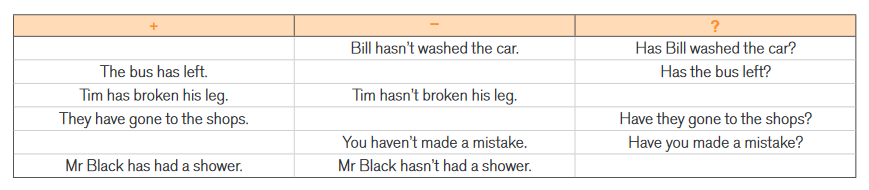 LONG FORMSHORT FORM2 has2 Nicoletta’s3 have3 I’ve4 have4 You’ve5 has5 She’s6 have6 They’ve7 has7 Peter’s8 have8 We’ve9 has9 Lucy’s10 has10 The plane’s